Tips: Using Process Mapping to Improve Your LaboratoryXC 03Assemble your team for a quick walk throughReturn to meeting room and draw your map (use butcher block paper with post-it notes)Once the initial map is drawn, take your team back for a thorough walkthrough while considering the following:Cycle times associated with each stepPlaces where there is potential for specimen bottlenecks or excessive queuing by patientsTransport distances and timePotential sources of variationReturn to meeting room and make any changes to the mapDiscuss problems encountered such as bottle necks, excessive queuing, and significant variationBrainstorm solutions to problemsWrite Solutions on your Process Map & Implement changesBegin the Plan-Do-Check-Act (PDCA) Cycle to assess effect of changes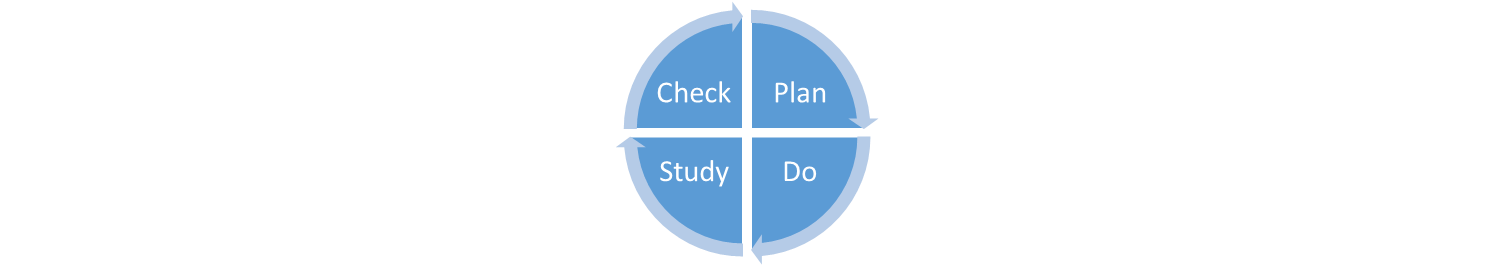 